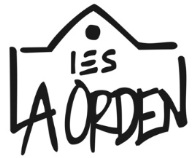 convivenciaINFORME PARA JEFATURA DE ESTUDIOSPOR CONDUCTA GRAVEMENTE PERJUDICIAL PARA LA CONVIVENCIAINFORME PARA JEFATURA DE ESTUDIOSPOR CONDUCTA GRAVEMENTE PERJUDICIAL PARA LA CONVIVENCIAPROFESOR/APROFESOR/AFECHAALUMNO/A:ALUMNO/A:GRUPOCONDUCTAS GRAVEMENTE PERJUDICIALES PARA LA CONVIVENCIADecreto 327/2010 de 13 de julio. Artículo 37CONDUCTAS GRAVEMENTE PERJUDICIALES PARA LA CONVIVENCIADecreto 327/2010 de 13 de julio. Artículo 37CONDUCTAS GRAVEMENTE PERJUDICIALES PARA LA CONVIVENCIADecreto 327/2010 de 13 de julio. Artículo 37AGRESIÓN FÍSICA CONTRA OTRO MIEMBRO DE LA COMUNIDAD EDUCATIVAINJURIAS U OFENSAS CONTRA OTRO MIEMBRO DE LA COMUNIDAD EDUCATIVAACOSO ESCOLAR A OTRO ALUMNO/AACTUACIONES PERJUDICIALES PARA LA SALUD Y LA INTEGRIDAD PERSONAL DE LOS MIEMBROS DE LA COMUNIDAD ESCOLAR O INCITACIÓN A LAS MISMASVEJACIONES O HUMILLACIONES CONTRA OTRO MIEMBRO DE LA COMUNIDAD EDUCATIVA, PARTICULARMENTE SI TIENEN UNA COMPONENTE SEXUAL, RACIAL, RELIGIOSA, XENÓFOBA U HOMÓFOBA, O SE REALIZAN CONTRA ALUMNOS O ALUMNAS CON NECESIDADES EDUCATIVAS ESPECIALESAMENAZAS O COACCIONES A CUALQUIER MIEMBRO DE LA COMUNIDAD EDUCATIVASUPLANTACIÓN DE LA PERSONALIDAD EN ACTOS DE LA VIDA DOCENTE Y FALSIFICACIÓN O SUSTRACCIÓN DE DOCUMENTOS ACADÉMICOSDAÑOS GRAVES A LAS INSTALACIONES, RECURSOS MATERIALES O DOCUMENTOS DEL INSTITUTO, O EN LAS PERTENENCIAS DE LOS DEMÁS MIEMBROS DE LA COMUNIDAD EDUCATIVA, ASÍ COMO LA SUSTRACCIÓN DE LAS MISMASREITERACIÓN DE CONDUCTAS CONTRARIAS A LAS NORMAS DE CONVIVENCIA DEL INSTITUTO A LAS QUE SE REFIERE EL ARTÍCULO 34 DEL DECRETO 327/2010 DE 13 DE JULIO.Los actos que perturben el normal desarrollo de las actividades de la clase.La falta de colaboración sistemática del alumnado en la realización de las actividades orientadas al desarrollo del currículo, así como en el seguimiento de las orientaciones del profesorado respecto a su aprendizaje.Las conductas que puedan impedir o dificultar el ejercicio del derecho o el cumplimiento del deber de estudiar por sus compañeros y compañeras.Las faltas injustificadas de puntualidad.Las faltas injustificadas de asistencia a clase.La incorrección y desconsideración hacia los otros miembros de la comunidad educativa.Causar pequeños daños en las instalaciones, recursos materiales o documentos del centro, o en las pertenencias de los demás miembros de la comunidad educativa.INCUMPLIMIENTO DE LAS CORRECCIONES IMPUESTASAGRESIÓN FÍSICA CONTRA OTRO MIEMBRO DE LA COMUNIDAD EDUCATIVAINJURIAS U OFENSAS CONTRA OTRO MIEMBRO DE LA COMUNIDAD EDUCATIVAACOSO ESCOLAR A OTRO ALUMNO/AACTUACIONES PERJUDICIALES PARA LA SALUD Y LA INTEGRIDAD PERSONAL DE LOS MIEMBROS DE LA COMUNIDAD ESCOLAR O INCITACIÓN A LAS MISMASVEJACIONES O HUMILLACIONES CONTRA OTRO MIEMBRO DE LA COMUNIDAD EDUCATIVA, PARTICULARMENTE SI TIENEN UNA COMPONENTE SEXUAL, RACIAL, RELIGIOSA, XENÓFOBA U HOMÓFOBA, O SE REALIZAN CONTRA ALUMNOS O ALUMNAS CON NECESIDADES EDUCATIVAS ESPECIALESAMENAZAS O COACCIONES A CUALQUIER MIEMBRO DE LA COMUNIDAD EDUCATIVASUPLANTACIÓN DE LA PERSONALIDAD EN ACTOS DE LA VIDA DOCENTE Y FALSIFICACIÓN O SUSTRACCIÓN DE DOCUMENTOS ACADÉMICOSDAÑOS GRAVES A LAS INSTALACIONES, RECURSOS MATERIALES O DOCUMENTOS DEL INSTITUTO, O EN LAS PERTENENCIAS DE LOS DEMÁS MIEMBROS DE LA COMUNIDAD EDUCATIVA, ASÍ COMO LA SUSTRACCIÓN DE LAS MISMASREITERACIÓN DE CONDUCTAS CONTRARIAS A LAS NORMAS DE CONVIVENCIA DEL INSTITUTO A LAS QUE SE REFIERE EL ARTÍCULO 34 DEL DECRETO 327/2010 DE 13 DE JULIO.Los actos que perturben el normal desarrollo de las actividades de la clase.La falta de colaboración sistemática del alumnado en la realización de las actividades orientadas al desarrollo del currículo, así como en el seguimiento de las orientaciones del profesorado respecto a su aprendizaje.Las conductas que puedan impedir o dificultar el ejercicio del derecho o el cumplimiento del deber de estudiar por sus compañeros y compañeras.Las faltas injustificadas de puntualidad.Las faltas injustificadas de asistencia a clase.La incorrección y desconsideración hacia los otros miembros de la comunidad educativa.Causar pequeños daños en las instalaciones, recursos materiales o documentos del centro, o en las pertenencias de los demás miembros de la comunidad educativa.INCUMPLIMIENTO DE LAS CORRECCIONES IMPUESTASAGRESIÓN FÍSICA CONTRA OTRO MIEMBRO DE LA COMUNIDAD EDUCATIVAINJURIAS U OFENSAS CONTRA OTRO MIEMBRO DE LA COMUNIDAD EDUCATIVAACOSO ESCOLAR A OTRO ALUMNO/AACTUACIONES PERJUDICIALES PARA LA SALUD Y LA INTEGRIDAD PERSONAL DE LOS MIEMBROS DE LA COMUNIDAD ESCOLAR O INCITACIÓN A LAS MISMASVEJACIONES O HUMILLACIONES CONTRA OTRO MIEMBRO DE LA COMUNIDAD EDUCATIVA, PARTICULARMENTE SI TIENEN UNA COMPONENTE SEXUAL, RACIAL, RELIGIOSA, XENÓFOBA U HOMÓFOBA, O SE REALIZAN CONTRA ALUMNOS O ALUMNAS CON NECESIDADES EDUCATIVAS ESPECIALESAMENAZAS O COACCIONES A CUALQUIER MIEMBRO DE LA COMUNIDAD EDUCATIVASUPLANTACIÓN DE LA PERSONALIDAD EN ACTOS DE LA VIDA DOCENTE Y FALSIFICACIÓN O SUSTRACCIÓN DE DOCUMENTOS ACADÉMICOSDAÑOS GRAVES A LAS INSTALACIONES, RECURSOS MATERIALES O DOCUMENTOS DEL INSTITUTO, O EN LAS PERTENENCIAS DE LOS DEMÁS MIEMBROS DE LA COMUNIDAD EDUCATIVA, ASÍ COMO LA SUSTRACCIÓN DE LAS MISMASREITERACIÓN DE CONDUCTAS CONTRARIAS A LAS NORMAS DE CONVIVENCIA DEL INSTITUTO A LAS QUE SE REFIERE EL ARTÍCULO 34 DEL DECRETO 327/2010 DE 13 DE JULIO.Los actos que perturben el normal desarrollo de las actividades de la clase.La falta de colaboración sistemática del alumnado en la realización de las actividades orientadas al desarrollo del currículo, así como en el seguimiento de las orientaciones del profesorado respecto a su aprendizaje.Las conductas que puedan impedir o dificultar el ejercicio del derecho o el cumplimiento del deber de estudiar por sus compañeros y compañeras.Las faltas injustificadas de puntualidad.Las faltas injustificadas de asistencia a clase.La incorrección y desconsideración hacia los otros miembros de la comunidad educativa.Causar pequeños daños en las instalaciones, recursos materiales o documentos del centro, o en las pertenencias de los demás miembros de la comunidad educativa.INCUMPLIMIENTO DE LAS CORRECCIONES IMPUESTAS¿SE LE HA IMPUESTO ALGUNA CORRECCIÓN A NIVEL DE CLASE?    SÍ      NOEn caso afirmativo, descríbase:¿SE LE HA IMPUESTO ALGUNA CORRECCIÓN A NIVEL DE CLASE?    SÍ      NOEn caso afirmativo, descríbase:¿SE LE HA IMPUESTO ALGUNA CORRECCIÓN A NIVEL DE CLASE?    SÍ      NOEn caso afirmativo, descríbase:¿SE HA INFORMADO A LAS FAMILIAS?     SÍ       NO     En caso afirmativo, indíquese el medio:  Apercibimiento escrito        Agenda escolar        Conversación telefónica         Entrevista personal     ¿SE HA INFORMADO A LAS FAMILIAS?     SÍ       NO     En caso afirmativo, indíquese el medio:  Apercibimiento escrito        Agenda escolar        Conversación telefónica         Entrevista personal     ¿SE HA INFORMADO A LAS FAMILIAS?     SÍ       NO     En caso afirmativo, indíquese el medio:  Apercibimiento escrito        Agenda escolar        Conversación telefónica         Entrevista personal     OBSERVACIONES:OBSERVACIONES:OBSERVACIONES: